КРАСНОЯРСКИЙ КРАЙГОРОДСКОЙ ОКРУГ ГОРОД БОРОДИНО КРАСНОЯРСКОГО КРАЯАДМИНИСТРАЦИЯ ГОРОДА БОРОДИНОРАСПОРЯЖЕНИЕ11.02.2022	г. Бородино	     № 21О подготовке и проведении сельскохозяйственной ярмарки «Весенняя ярмарка цветов, посвященная дню 8 марта» в 2022 годуВ соответствии со статьей 16 Федерального закона от 06.10.2003 № 131-ФЗ «Об общих принципах организации местного самоуправления в Российской Федерации», статьей 11 Федерального закона от 28.12.2009 № 381-ФЗ «Об основах государственного регулирования торговой деятельности в Российской Федерации», постановлением Правительства Красноярского края от 11.07.2011 № 403-п «Об установлении порядка организации на территории Красноярского края ярмарок и продажи товаров (выполнения работ, оказания услуг) на них и требований к организации продажи товаров (в том числе товаров, подлежащих продаже на ярмарках соответствующих типов и включению в соответствующий перечень) и выполнения работ, оказания услуг на ярмарках на территории Красноярского края», распоряжением Администрации города  Бородино от 13.12.2021 № 203 «Об утверждении сводного плана организации ярмарок на территории города Бородино на 2022 год» на основании Устава города Бородино:Подготовить и провести в период с 5 марта по 8 марта 2022 года сельскохозяйственную ярмарку «Весенняя ярмарка цветов, посвященная дню 8 марта» в  следующих местах:- по ул. Ленина, 56в с восточной стороны;- по ул. Ленина, 54 (Универмаг);- по улице Маяковского, 40, помещение 1 с южной стороны.Определить режим работы ярмарки: ежедневно с 10.00 до 20.00. Утвердить порядок организации сельскохозяйственной ярмарки «Весенняя ярмарка цветов, посвященная дню 8 марта»  и предоставления мест для продажи товаров на ней (Приложение № 1).Утвердить план мероприятий по организации сельскохозяйственной ярмарки «Весенняя ярмарка цветов, посвященная дню 8 марта» и продажи товаров на ней (Приложение № 2).Утвердить схемы размещения торговых мест для продажи товаров в местах проведения сельскохозяйственной ярмарки «Весенняя ярмарка цветов, посвященная дню 8 марта» (Приложения № 3, № 4).Обеспечить соблюдение участниками ярмарки превентивных мер в целях предупреждения распространения коронавирусной инфекции, вызванной 2019-nCoV (Приложение № 5)Настоящее распоряжение подлежит официальному опубликованию в газете «Бородинский вестник» и размещению на официальном интернет-сайте муниципального образования город Бородино.Контроль за исполнением настоящего распоряжения оставляю за собой.Распоряжение вступает в силу со дня его подписания.Глава города Бородино                                                                   А.Ф. ВеретенниковВоложанинаКлименко      Приложение № 1      к распоряжению Администрации                                                                          города Бородино      от 11.02.2022 № 21ПОРЯДОК организации сельскохозяйственной ярмарки «Весенняя ярмарка цветов, посвященная дню 8 марта» и предоставления мест для продажи товаров на нейОбщие положения1.1. Настоящий порядок организации сельскохозяйственной ярмарки «Весенняя ярмарка цветов, посвященная дню 8 марта» (далее - Порядок) разработан в соответствии с Федеральным законом от 28.12.2009 № 381-ФЗ «Об основах государственного регулирования торговой деятельности в Российской Федерации», постановлением Правительства Красноярского края от 11.07.2011 № 403-п «Об установлении порядка организации на территории Красноярского края ярмарок и продажи товаров (выполнения работ, оказания услуг) на них и требований к организации продажи товаров (в том числе товаров, подлежащих продаже на ярмарках соответствующих типов и включению в соответствующий перечень) и выполнения работ, оказания услуг на ярмарках на территории Красноярского края».1.2. Настоящий Порядок регулирует вопросы организации сельскохозяйственной ярмарки «Весенняя ярмарка цветов, посвященная дню 8 марта» (далее – ярмарка) и предоставления мест для продажи товаров на ярмарке.1.3. Ярмарка организуется с целью продажи цветов, цветочной и сопутствующей продукции для наиболее полного удовлетворения спроса населения на указанную продукцию по доступным ценам.1.4. Продажа товаров на ярмарке осуществляется с торговых мест, в том числе с автотранспортных средств.  1.5. Требования к организации продажи товаров (в том числе товаров, подлежащих продаже на ярмарках соответствующих типов и включению в соответствующий перечень) на ярмарках устанавливаются нормативными правовыми актами Красноярского края с учетом требований, установленных законодательством Российской Федерации о защите прав потребителей, законодательством Российской Федерации в области обеспечения санитарно-эпидемиологического благополучия населения, законодательством Российской Федерации о пожарной безопасности, законодательством в области охраны окружающей среды, и других требований, установленных действующим законодательством.2. Организация ярмарки	2.1. Организатором ярмарки является Администрация города Бородино (далее – Организатор ярмарки).2.2. Торговые места на ярмарке предоставляются юридическим лицам, индивидуальным предпринимателям, а также гражданам (в том числе гражданам - главам крестьянских (фермерских) хозяйств, членам таких хозяйств, гражданам, ведущим личные подсобные хозяйства или занимающимся садоводством, огородничеством, животноводством), в том числе самозанятым гражданам (далее - участники ярмарки).2.3. Количество торговых мест на ярмарке определяется в соответствии со схемой размещения торговых мест для продажи товаров в месте проведения сельскохозяйственной ярмарки «Весенняя ярмарка цветов, посвященная дню 8 марта»  (далее – Схема). На Схеме предусмотрены места исходя из расчета до 2 м на одно место с учетом соблюдения дистанции 1,5 м между ними.  3. Порядок предоставления мест на ярмарке3.1. Организатор ярмарки подает объявление о приеме заявлений об участие в ярмарке на официальный сайт городского округа города Бородино Красноярского края http://www.sibborodino.ru/ и в газету «Бородинский вестник» не менее чем за 2 дня до начала приема заявлений.3.2. Для участия в ярмарке лица, указанные в пункте 2.2 настоящего Порядка, в срок с 18 по 25 февраля 2022 года представляют Организатору ярмарки заявление об участии в ярмарке (далее – Заявление) по форме, согласно приложению 1 к настоящему Порядку, в письменной форме (при личном обращении) или в сканированном виде (в форматах PDF или JPEG) на адрес электронной почты otdelecon-bor@mail.ru. К указанному Заявлению прилагается:для юридических лиц и индивидуальных предпринимателей:- копия ОГРН;- копия ИНН.2. для самозанятых граждан:- справка о постановке на учет (снятии с учета) физического лица в качестве налогоплательщика налога на профессиональный доход.3.3. Приём Заявлений при личном обращении к Организатору ярмарки ведется в Отделе планирования, экономического развития, кадрового обеспечения и охраны труда Администрации города Бородино по адресу: г. Бородино, ул. Горького, д. 5, кабинет № 5 с 8.00 до 17.00, обед с 12.00 до 13.00, ежедневно.3.4. Очередность рассмотрения Заявлений определяется в зависимости от времени их поступления.3.5. Заявления, поступившие до даты начала приема, а также в не установленных формах, указанных в п. 3.2. настоящего Порядка, рассмотрению не подлежат. 3.6. Выдачу распоряжения о разрешении торговли (далее – распоряжение) осуществляет Отдел планирования, экономического развития, кадрового обеспечения и охраны труда в кабинете № 5 администрации города.3.7. Организатор ярмарки запрашивает в государственных органах и подведомственных им организациях выписку из Единого государственного реестра юридических лиц или выписку из Единого государственного реестра индивидуальных предпринимателей в отношении лиц, подавших Заявления. Подготовку запроса осуществляет Отдел планирования, экономического развития, кадрового обеспечения и охраны труда.Заявитель вправе самостоятельно представить копию выписки из Единого государственного реестра юридических лиц или копию выписки из Единого государственного реестра индивидуальных предпринимателей, выданной 
ФНС России не ранее тридцати рабочих дней до дня подачи Заявления, заверенную в установленном порядке.3.8. Организатор ярмарки рассматривает поступившие заявления в течение двух рабочих дней после окончания приёма заявлений и принимает решение о выдаче распоряжения или уведомляет об отказе в выдаче распоряжения.3.9. Заявителю должно быть отказано в выдаче распоряжения в случаях:- оформления Заявления с нарушением требований настоящего порядка или содержания в заявлении недостоверных сведений;- отсутствия свободных мест на Схеме на момент рассмотрения Заявления (в соответствии с очередностью обращения участников ярмарки);- подачи заявления после окончания срока приема заявлений.3.10. Участники ярмарки, получившие распоряжение, размещаются на местах для продажи товаров согласно Схеме в соответствии с порядковым номером, указанным в распоряжении.3.11. Распределение торговых мест осуществляется Организатором ярмарки согласно Схеме по наличию свободных мест.3.12. Количество выданных распоряжений не может превышать количество торговых мест на Схеме.3.13. Места для продажи товаров участникам ярмарки предоставляются на безвозмездной основе в связи с отсутствием необходимости компенсации затрат на организацию ярмарки и продажи товаров на ней.4. Организация продажи товаров на ярмарке4.1. Организация продажи товаров на ярмарке осуществляется в соответствии с требованиями к организации продажи товаров (в том числе товаров, подлежащих продаже на ярмарках соответствующих типов и включению в соответствующий перечень) и выполнения работ, оказания услуг на ярмарках на территории Красноярского края, утвержденными Постановлением Правительства Красноярского края от 11 июля 2011 г. № 403-п.4.2. Участники ярмарки обеспечивают:4.2.1. Наличие у лиц, непосредственно осуществляющих продажу товаров на ярмарке, личных нагрудных карточек с указанием сведений об участнике ярмарки.4.2.2. Наличие ценников на товар.4.2.3. Наличие на торговом месте вывески с указанием фирменного наименования участника ярмарки и режима работы;4.2.4. Наличие контрольно-кассовой техникой в случаях, предусмотренных законодательством;4.2.5. Наличие ценниками, прейскурантами на работы, услуги.4.3. Участники ярмарки (продавцы) обязаны хранить в течение всего периода осуществления деятельности по продаже товаров на ярмарке документы, подтверждающие предоставление места, а также предъявлять их по требованию Организатора ярмарки, контролирующих органов, покупателей. 4.4. Участники ярмарки обеспечивают чистоту и порядок на местах для продажи товаров.ФОРМАЗАЯВЛЕНИЕоб участии в сельскохозяйственной ярмарке «Весенняя ярмарка цветов, посвященная дню 8 марта»ПЛАН МЕРОПРИЯТИЙпо организации сельскохозяйственной ярмарки «Весенняя ярмарка цветов, посвященная дню 8 марта» и продажи товаров на ней                                                                                      Приложение № 3                                                                                          к распоряжению Администрации                                                                                                                     города Бородино                                                                                           от 11.02.2022 № 21СХЕМАразмещения торговых мест для продажи товаров в месте проведения сельскохозяйственной ярмарки «Весенняя ярмарка цветов, посвященная дню 8 марта» по ул. Ленина, 56в  прилегающая территория с восточной стороны: з/у №1, №2, № 3; по ул. Ленина 54 (Универмаг) прилегающая территория: з/у №4, №5, №6, №7.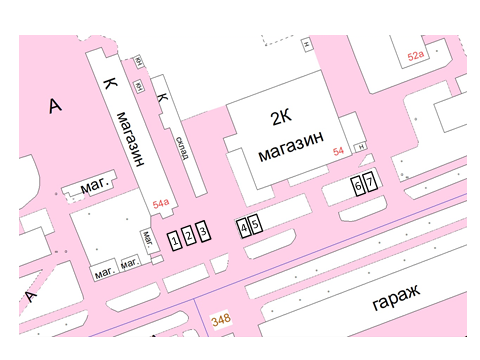 Обозначения:торговые места с автотранспортных средств      Приложение № 4                                                                                            к распоряжению Администрации                                                                                            города Бородино                                                                                            от 11.02.2022 № 21СХЕМАразмещения торговых мест для продажи товаров в месте проведения сельскохозяйственной ярмарки «Весенняя ярмарка цветов, посвященная дню 8 марта» по улице Маяковского, 40, помещение 1  прилегающая территория: з/у №8, №9, №10, №11 с южной стороны.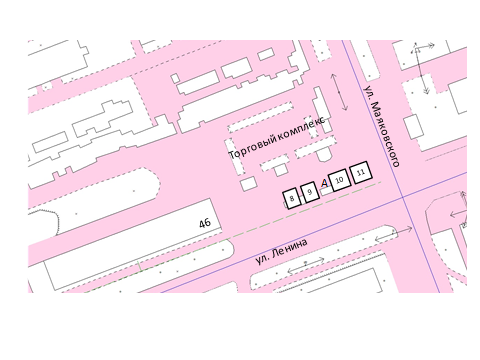 Обозначения:торговые места с автотранспортных средствавтобусная остановкаСоблюдение участниками ярмарки превентивных мер в целях предупреждения распространения коронавирусной инфекции, вызванной 2019-nCoVОтсутствие у лиц, непосредственно осуществляющих продажу товаров на ярмарке, признаков ОРВИ;обеспечение соблюдения мер социального дистанцирования при организации торговли с машин не менее 8 метров между транспортными средствами путем нанесения разметки на грунт, асфальтобетонное покрытие, другую поверхность краской, маркерами и иными способами;обеспечение соблюдения мер социального дистанцирования между покупателями не менее 1,5 метра, посредством размещения, в том числе, специальной информации о необходимости соблюдения такой дистанции;обеспечение наличия у продавцов запаса дезинфицирующих средств, средств индивидуальной защиты (маски, респираторы, перчатки), спецодежды с длинным рукавом;наличие индивидуальных кожных антисептиков.Приложение   №  1                                                                            к Порядку организации                          сельскохозяйственной ярмарки «Весенняя ярмарка цветов, посвященная дню 8 марта» и предоставления мест для продажи товаров на нейГлаве города БородиноВеретенникову А.Ф.от____________________________________________________________________________________________________(фамилия, имя, отчество полностью)проживающего (-ей) по адресу:индекс_____________________________город (район)_______________________населенный пункт_______________________________________________________улица______________________________дом____________ кв.____________паспорт: серия______ номер___________выдан_____________________________(кем выдан)______________________________________________ «___» __________________                                                 (дата выдачи)дата рождения______________________телефон___________________________электронный адрес: _________________ЗАЯВЛЕНИЕПрошу зарегистрировать_____________________________________________ в качестве участника сельскохозяйственной ярмарки «Весенняя ярмарка цветов, посвященная дню 8 марта» и выдать распоряжение о разрешении торговли с 05.03.2022-08.03.2022г. с 10.00 час. до 20.00 час.Ассортимент товаров, продукции _______________________________________________________________________________________________________________________________________________;Оборудование___________________________________________________________________________________________________________________________________ (прилавки, палатки, и т.д.)С порядком организации сельскохозяйственной ярмарки «Весенняя ярмарка цветов, посвященная дню 8 марта» и предоставления мест для продажи товаров на ней ознакомлен          _______________________/ ______________________________                                               Подпись                                           Расшифровка подписи (Ф.И.О.)СОГЛАСИЕ НА ОБРАБОТКУ ПЕРСОНАЛЬНЫХ ДАННЫХ1. Я, _______________________________________________________________________,  Фамилия, имя, отчество субъекта персональных данныхзарегистрированный (ая) по адресу: _______________________________________________________________________,документ, удостоверяющий личность: _______________________________________________________________________,                      вид документа, № документа, когда и кем выдандаю согласие на обработку моих персональных данных Организатору сельскохозяйственной ярмарки «Весенняя ярмарка цветов, посвященная дню 8 марта» (далее - Организатор ярмарки).2. Перечень персональных данных, на обработку которых дается согласие:фамилия, имя, отчество;номер телефона;адрес места регистрации;идентификационный номер налогоплательщика (ИНН);вид деятельности субъекта.3. Перечень действий с персональными данными, на совершение которых дается согласие, общее описание используемых Организатором сельскохозяйственной ярмарки «Весенняя ярмарка цветов, посвященная дню 8 марта» способов обработки:- получение персональных данных у субъекта персональных данных, а также у третьих лиц;- хранение персональных данных (в электронном виде и на бумажном носителе);- уточнение (обновление, изменение) персональных данных;- использование персональных данных Организатором сельскохозяйственной ярмарки «Весенняя ярмарка цветов, посвященная дню 8 марта» в связи с регистрацией участника ярмарки, выдачей распоряжения о разрешении торговли;- передача персональных данных субъекта в порядке, предусмотренном законодательством РФ.4. Настоящие согласие дается на срок, необходимый для организации и проведения сельскохозяйственной ярмарки «Весенняя ярмарка цветов, посвященная дню 8 марта» и подготовки отчетности.5. Порядок отзыва настоящего согласия - по личному заявлению субъекта персональных данных.__________________       __________________   /    ________________________     Дата (день/месяц/год)                    Подпись                Расшифровка подписи (И.О.Фамилия)Приложение № 2к распоряжению Администрациигорода Бородино                                                             от 11.02.2022 № 21№ 
п\пМероприятияСрок   
исполненияОтветственный 
исполнитель12341.Подготовить и разместить информацию о проведении сельскохозяйственной ярмарки «Весенняя ярмарка цветов, посвященная дню 8 марта»:- на официальный сайт городского округа города Бородино Красноярского края;- в газете «Бородинский вестник»16.02.2021Воложанина В.В.2.Организовать прием  заявлений для участия в сельскохозяйственной ярмарки «Весенняя ярмарка цветов, посвященная дню 8 марта» юридических лиц, индивидуальных предпринимателей, гражданС 18.02.2022 по 25.02.2022Воложанина В.В.3.Организовать учет участников ярмарки02.03.2022Воложанина В.В.4.Выдача распоряжений о разрешении торговли для  участия в сельскохозяйственной ярмарки «Весенняя ярмарка цветов, посвященная дню 8 марта» юридических лиц, индивидуальных предпринимателей, граждан, глав крестьянских (фермерских) хозяйств, в том числе самазанятых граждан04.03.2022Воложанина В.В.5.Организовать размещение участников ярмарки согласно схеме размещения торговых мест для продажи товаров в местах проведения  сельскохозяйственной ярмарки «Весенняя ярмарка цветов, посвященная дню 8 марта» и выданным распоряжениям05.03.2022 – 08.03.2022Клименко К.В.Воложанина В.В.1-78-11АПриложение № 5к распоряжению Администрациигорода Бородино                                                             от 11.02.2022 № 21